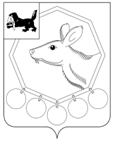 11.11.2020г. № 195п/20РОССИЙСКАЯ ФЕДЕРАЦИЯИРКУТСКАЯ ОБЛАСТЬМУНИЦИПАЛЬНОЕ ОБРАЗОВАНИЕ«БАЯНДАЕВСКИЙ РАЙОН»АДМИНИСТРАЦИЯПОСТАНОВЛЕНИЕО ПРОГНОЗЕ СОЦИАЛЬНО - ЭКОНОМИЧЕСКОГО РАЗВИТИЯ МО «БАЯНДАЕВСКИЙ РАЙОН» НА 2021 ГОД И НА ПЕРИОД ДО 2023 ГОДА	В соответствии со ст. 184.2 Бюджетного кодекса Российской Федерации, Положением о бюджетном процессе в МО «Баяндаевский район», утвержденным Решением Думы от 28.11.2013г. № 43/4, руководствуясь ст.35 Устава МО «Баяндаевский район»,  ПОСТАНОВЛЯЮ:Одобрить прогноз социально- экономического развития МО «Баяндаевский район» на 2021 и на период до 2023 года.Опубликовать настоящее постановление в газете «Заря» и разместить на официальном сайте МО «Баяндаевский район» в информационно- телекоммуникационной сети «Интернет».И.о. мэра МО «Баяндаевский район»А.Л. Дмитров.